Role Profile - Youth Arts Worker - Music Tuition, production and/or singing) *Job Purpose:The Arts, alongside sport and Youth Work is at the heart of the Unitas offer to young people.  The Arts offer is wide ranging and includes visual arts, music, media, dance and drama.  As a member of the Performing Arts Team, leading on the coaching and teaching of music, you will be key in ensuring young people have access to an exciting and creative music programme that will be challenging, stimulating, fun, engaging and developmental.  You will be involved in teaching the fundamentals of a single, or range of music activities, enabling young people to explore their creativity and grow their skills.Within the arts team we are looking for a range of talented youth arts workers to make up a team with a diverse set of skills and expertise, who are also passionate about working with young people. Ideally, you will have experience delivering one or more of the following music arts:Teaching and playing instruments (drums, guitar, piano,dj’ing and more)Music productionVocal coachingContext of the post: OnSide Youth Zones, established in 2008, has been growing rapidly and has ambitious plans to create 100 Youth Zones in towns and cities, giving young people somewhere safe and inspiring to go in their leisure time. Youth Zones are amazing places: accessible, vibrant, welcoming, fun and caring are just some of the words used by young people to describe their Youth Zone.  Unitas, opening in Summer 2019, will be no exception, and is part of the OnSide network of Youth Zones.  Many young people, particularly those from socio-economically deprived areas, face an endless maze of boredom, loneliness and temptation, with nowhere to go and a lack of inspiring and productive activities to occupy their leisure time. This can lead to negative impacts on their health, educational attainment and career prospects.  These are the young people that will shape the country’s future prospects. It is this paradox that lies at the heart of OnSide’s drive to establish a national network of Youth Zones; a proven model of youth service provision that is aligned to community needs and supported by cross-sector funding. Youth Zones give young people affordable access to a broad range of sport, arts and employability services, designed to help them lead active, positive lives and raise their aspirations for themselves and their community. Unitas Youth Zone is centrally located, dedicated to young people and makes a bold statement about the importance of giving young people high quality places to go in their leisure time.  Open 7 days a week including school holidays, the Youth Zone’s purpose is to help young people grow to be happy, healthy and successful adults.  The state-of-the-art £6.5 million building will provide young people with access to a range of activities, all offering young people the opportunity to try new things, meet new friends and gain support from friendly, warm and positive staff and volunteers. The facilities include a 3G pitch, a gym, sports hall and recreation area, and dance, arts, music and media suites. Find out more by watching ….https://www.youtube.com/watch?v=Yb18h1TPRNE https://www.youtube.com/watch?v=sZCMoDYEfTQ ……it might just change your life!Duties and Responsibilities - General Be a role model for young people and present a positive “can do” attitude Take personal responsibility for own actions Commit to a culture of continuous improvement Work within the performance framework of Future Youth Zone and OnSide Represent Unitas Youth Zone positively and effectively in all dealings with internal colleagues, and external partners Comply with all policies and procedures, with particular reference to safeguarding, codes of conduct health and safety and equality and diversity to ensure all activities are accessible Represent Unitas Youth Zone positively and effectively in all dealings with internal colleagues, and external partners To be alert to issues of safeguarding and child protection, ensuring the welfare and safety of Youth Zone members is promoted and safeguarded, and to report any child protection concerns to the designated Child Protection Officers using the safeguarding policies, procedures and practice (training to be provided) To assist with any promotional activities and visits that take place at the Youth Zone To actively promote the Youth Zone and positively contribute towards increasing Youth Zone membership To adhere to The Unitas Youth Zone policies at all times, with particular reference to Health and Safety, Safeguarding and Equal OpportunitiesDuties and Responsibilities – DetailedTogether with the Junior Club Manager, Senior Club Manager and our Arts Coordinator, develop and implement a Musical Arts programme that is exciting, challenging and ever-changingTo deliver music activities to young people ranging from vocal training to music productionTo listen to young people and create a seasonal music programme  The role is 100% face to face delivery with young peopleTo work directly with young people to develop their social skills and encourage them to use their musical talentsTo directly deliver a high-quality music programme of activities that is exciting, safe, varied, innovative, developmental and directly responds to the diverse needs, concerns and interests of our membersIntroduce young people to the various forms of music and performing arts, such as production, performance, recording and song writing. To have great energy to establish positive relationships with young people and the wider youth work team and visitors to the Youth ZoneTo support artist and band developmentTo work flexibly to ensure the needs of the members who are disadvantaged, discriminated against or who have disabilities or additional needsTo ensure that the members maintain a high standard of behaviour and discipline during sessions by making the area a hub of activity and fun To ensure the participation of young people in activities and ensure that their ideas contribute fully to the delivery of activitiesTo encourage attendance and participation in music activities, particularly by young people who do not usually participate in music or artTo assist with any promotional activities and visits that take place at the Youth ZoneTo actively promote the Youth Zone and positively contribute towards increasing Youth Zone membershipTo promote and safeguard the welfare of young people at all timesTo be able to think on your feet and deliver an activity with minimal equipmentAbility to enthuse others including staff, volunteers and young peopleTo make the environment fun and the place young people want to be  To be an active member of the team and operate in line with the values and principles of Unitas Youth ZoneCarry out any other reasonable duties as requested by managementPerson SpecificationUnitas  Youth Zone are committed to safeguarding and promoting the welfare of children, young people and vulnerable groups. This post is subject to an enhanced DBS check.The strength of the OnSide Network of Youth Zone is the diversity of its people, we place huge value on different people doing things in different ways and we welcome applications from what might be considered none traditional backgrounds. The one thing we all have in common is our desire to raise the aspirations of young people across the country. 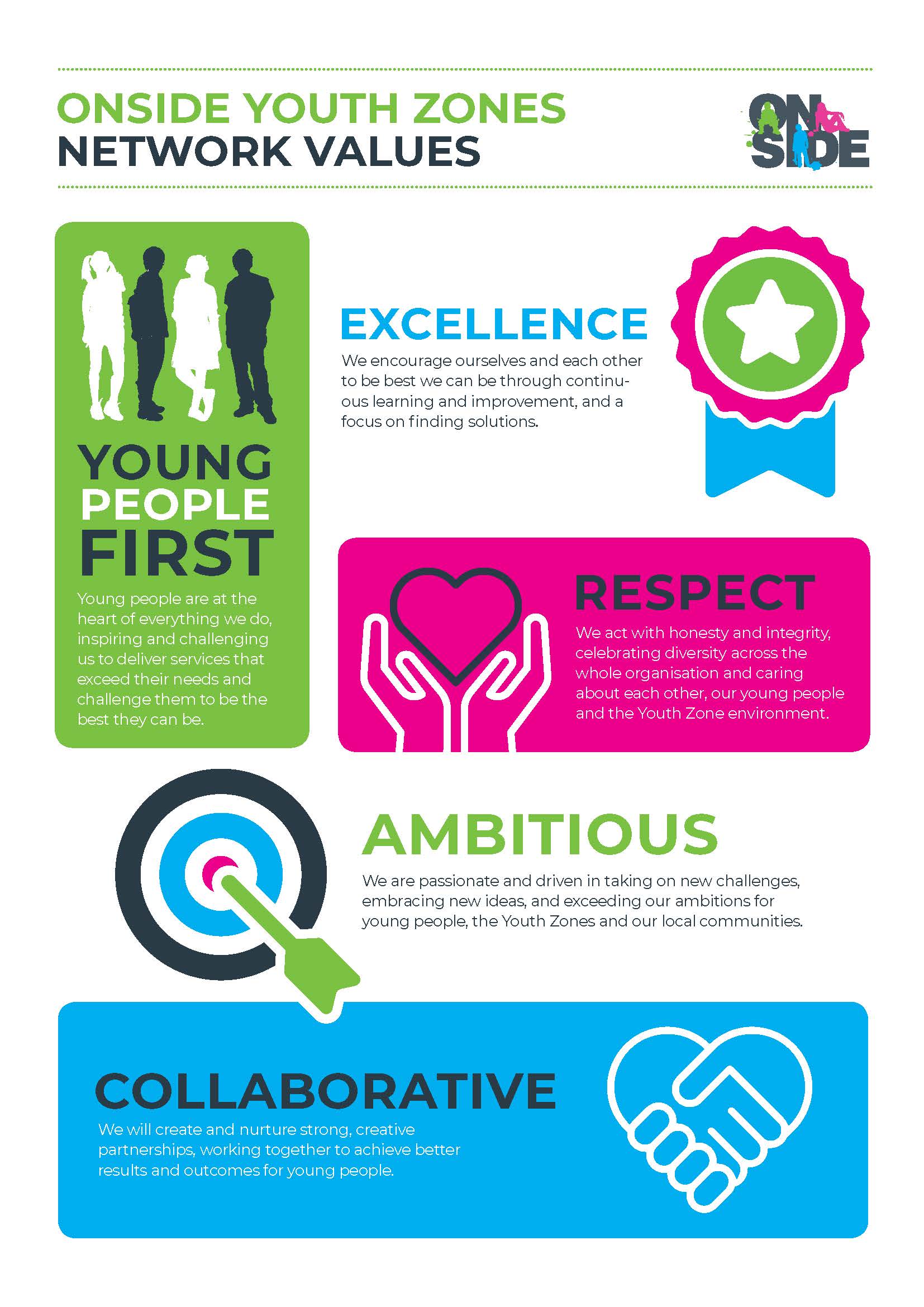 Job titleYouth Arts Worker – Music (teaching and/or production and/or singing)Salary:Up £10.55 an hourReporting to:Arts Coordinator  Holidays:33 days including bank holidays (pro-rata)Location:Unitas Youth ZoneHours:Between 9 to 26 hours per week, evening and weekends.  *Multiple positions available.The Person:Do you want to use your artistic and creative talents to make the lives of young people better?  We are looking for someone who is as passionate about music and performance as they are about growing and developing young people.  Are you vibrant, creative and committed to supporting young people and nurturing talent and do you have a range of music skills to offer young people? If you can’t wait to see young people perform for the first time as a band, produce their first beats or express themselves lyrically, then this may be the role for you!Do you want to use your artistic and creative talents to make the lives of young people better?  We are looking for someone who is as passionate about music and performance as they are about growing and developing young people.  Are you vibrant, creative and committed to supporting young people and nurturing talent and do you have a range of music skills to offer young people? If you can’t wait to see young people perform for the first time as a band, produce their first beats or express themselves lyrically, then this may be the role for you!Do you want to use your artistic and creative talents to make the lives of young people better?  We are looking for someone who is as passionate about music and performance as they are about growing and developing young people.  Are you vibrant, creative and committed to supporting young people and nurturing talent and do you have a range of music skills to offer young people? If you can’t wait to see young people perform for the first time as a band, produce their first beats or express themselves lyrically, then this may be the role for you!Key Relationships:Core Management team, Youth Work Managers, OnSide, External Stakeholders, Young People and ParentsCore Management team, Youth Work Managers, OnSide, External Stakeholders, Young People and ParentsCore Management team, Youth Work Managers, OnSide, External Stakeholders, Young People and ParentsKey Dates and application details:Interviews tbc To apply, please complete the Sessional application form, which can be found on our website.  Your completed form should be sent by email to Unitas Youth Zone’s Business Administrative Manager: applications@unitasyouthzone.org Interviews tbc To apply, please complete the Sessional application form, which can be found on our website.  Your completed form should be sent by email to Unitas Youth Zone’s Business Administrative Manager: applications@unitasyouthzone.org Interviews tbc To apply, please complete the Sessional application form, which can be found on our website.  Your completed form should be sent by email to Unitas Youth Zone’s Business Administrative Manager: applications@unitasyouthzone.org Selection Criteria*A = Application Form   I = Interview   T = Test/Personality ProfileEssential or DesirableMethod of AssessmentExperienceExperienceExperienceExperience of working with groups of young people aged 8 to 19, or up to aged 25 with a disabilityEssentialA & IExperience of working with young people from diverse backgrounds and with challenging needsEssentialA & IExperience of delivering music arts sessionsEssentialA & IExperience of delivering events and performancesDesirableA & IExperience of working with young people with additional needs and disabilitiesDesirableA & IExperience of team working and working alongside volunteersEssentialA & IQualificationsLevel 2 Youth Work Qualification Desirable ARelevant music or production qualification(s)EssentialA & ISkillsAbility to deliver a high-quality music arts programme with young people who face social exclusion, disadvantage and disaffection and manage such a groupEssentialA & IAbility to teach and coach in music or production EssentialA & IAble to work as part of a team and under own initiativeEssentialA & IAble to plan and evaluate programmes of activity, including production of session plans and evaluationsEssentialA & IAble to communicate effectively with young people, parents, team members and members of the publicEssentialA & IAbility to engage and build positive relationships with young people, including disengaged and disadvantaged young peopleEssentialA & IKnowledgeUnderstand the principles of working with young people, the issues affecting their lives and knowledge of their needsDesirableA & IKnowledge of health and safety, diversity awareness and safeguarding best practiceEssential A & IBasic knowledge of arts pathwaysDesirableA & ISpecial RequirementsA willingness to work unsociable hoursEssentialA & IThe ability and willingness to travel to events in the region and beyondEssentialA & IEnhanced DBS clearance and commitment to Safeguarding childrenEssentialA & I